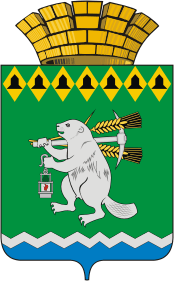 Дума Артемовского городского округаVI созыв41  заседание   (внеочередное)  РЕШЕНИЕот 15 ноября 2018 года                                                                             № 439О назначении и проведении публичных слушаний по обсуждению проекта решения Думы Артемовского городского округа «Об утверждении  бюджета   Артемовского городского округа на 2019 год и плановый период 2020 и 2021 годов»В соответствии с Федеральным законом Российской Федерации от 06.10.2003 № 131-ФЗ «Об общих принципах организации местного самоуправления в Российской Федерации», Уставом Артемовского городского округа, Положением об организации и проведении публичных слушаний на территории Артемовского городского округа, принятым решением Артемовской Думы от 22.12.2005 № 612, в   целях обсуждения проекта муниципального правового акта - проекта решения Думы Артемовского городского округа «Об утверждении бюджета Артемовского городского округа на 2019 год и плановый период 2020 и 2021 годов» с участием жителей Артемовского городского округа, Дума Артемовского городского округаРЕШИЛА:		1. Вынести на публичные слушания проект решения Думы Артемовского городского округа «Об утверждении бюджета Артемовского городского округа на 2019 год и плановый период 2020 и 2021 годов».2. Инициатором и организатором проведения публичных слушаний является Дума Артемовского городского округа.3. Назначить проведение публичных слушаний на 26.11.2018 в 17.30 часов в ДК «Энергетик» по адресу: площадь  Советов, д.6,   г.Артемовский,  4. Утвердить повестку дня публичных слушаний (Приложение).  5. Подача предложений и рекомендаций по проекту решения Думы Артемовского городского округа «Об утверждении бюджета Артемовского городского округа на 2019 год и плановый период 2020 и 2021 годов» производится по 23.11.2018 включительно.6. Срок проведения публичных слушаний наступает с момента официального опубликования настоящего решения  и истекает со дня опубликования итогового документа, принятого на публичных слушаниях.		7. Информацию о проведении публичных слушаний по проекту решения Думы Артемовского городского округа «Об утверждении бюджета Артемовского городского округа на 2019 год и плановый период 2020 и 2021 годов» разместить в средствах массовой информации.8. Настоящее решение опубликовать в газете «Артемовский рабочий» и на официальном сайте Думы Артемовского городского округа в информационно-телекоммуникационной сети «Интернет».	9. Контроль исполнения настоящего решения возложить на постоянную комиссию экономическим вопросам, бюджету и налогам (Соловьев А.Ю.).Председатель Думы Артемовского городского округа					      К.М.ТрофимовПриложение к решению Думы Артемовского городского округа от 15.11.2018  № 439ПОВЕСТКА ДНЯпубличных слушанийОбсуждение проекту решения Думы Артемовского городского округа «Об утверждении бюджета Артемовского городского округа на 2019 год и плановый период 2020 и 2021 годов».Принятие решения собрания участников публичных слушаний (итоговый документ).Председательствующий